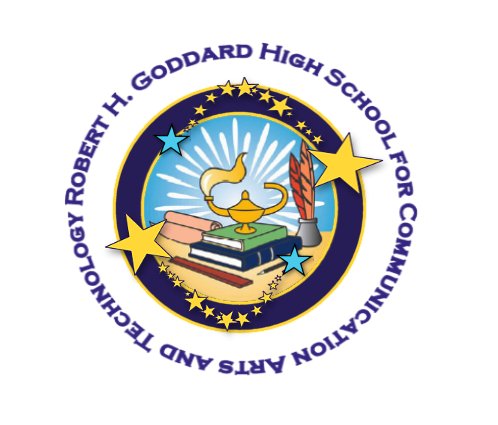                       ROBERT H. GODDARD                              HIGH SCHOOL             				          _        ___________________________________________________________________H            High School for Communication Arts and Technology                  138-30 Lafayette Street • Ozone Park, NY  11417						                                                               ph 718.848.8357 • fx 718.848.8579                                                                                                                                         www.goddard308.org  Introduction into Cinematography Instructor: Mr. EhsanCOURSE EXPECTATIONSThis class is designed to prepare all students for intro to video production as an entry-level course that will serve as an introduction to basic video/film/audio production. The goal of the course is for the student to develop the ability to capture great video images and audio, and to be able to edit those two elements together to tell a story.During the course, each student will be taught: the basic principles of how to capture great video and audio. The students will learn how to edit video and audio and how to tell a story by combining video and audio. We will also be concentrating on how to critique and capture well-composed video images and great sounds. Understanding the pre-production, production and postproduction processes of both fiction and documentary motion images are the overall focus of the course.Students will obtain 7 essential College and Career skills to succeed in the 21st century world such as: critical thinking and problem solving, collaboration across networks and leading by influence, agility and adaptability, initiative and entrepreneurship, effective oral and written communication, accessing and analyzing information and curiosity and imagination.COURSE OUTLINEWEEK 1-2 SeptemberIntroduction to class policies and expectations and learning basic elements of a story and learning how to storyboard and learning how to write scriptsWEEK 3-6 September into OctoberIntroduction to editing software Learn how to shoot, edit, and write a screen playWEEK 7-8 OctoberEnterprise Story Ideas First Group Project/ Interview and tell a story of a real life heroWEEK 9-10 October Learning the 5 “W”s of a good Interview. Shooting a good interviewWEEK 11 NovemberShooting and editing interviewsWEEK 12 NovemberInterviews are DUEWEEK 13   NovemberGetting to know the ins and outs of iMovie and other video editing softwaresWeek 14  NovemberLearning all the features of iMovieWeek 15 DecemberChristmas Commercial Group Project Story Board /Scripts /Shot Sheets/Christmas GreetingsWeek 16 DecemberShooting and Editing Christmas CommercialsWeek 17 January Group Project “Silent Film Story” Storyboarding/Scripts/Shot SheetWeek 18  JanuaryTurn your editing up a notch with visual effects and learning how to use effectsWeek 19 JanuaryContinuation of effects and how to build text in after effectsWeek 20 FebruaryShooting a Music VideoWeek 21 FebruaryEditing a Music VideoWeek 22 FebruaryAdding After Effects to the Music VideoWeek 23 MarchCreating a variety Show Week 24 MarchStoryboard/Scripts for ShowWeek 25 MarchMarketing the Shows, How to on Social MediaWeek 26 MarchShooting the ShowsWeek 27 AprilLearning about Broadcast NewsWeek 28 AprilContinuation of Broadcast NewsWeek 29 MayHow to Make it in the Business of Broadcast Week 30 May/JuneTreatment/Storyboard/Scripts for a Documentary What is a Documentary? What is your American Dream/Journey?Week 31 May / JuneShooting a Documentary FINAL PROJECT*Grading Policy: Film Productions (Performance tasks/ Video)      				                        30%		     Homework	 (Bloggers/Discussion Questions/ Editing)               	  		            15%     Projects/Writing Assignments  (Journals/ Presentations/Screen Plays/ Story Boards)     35%		     Class work	and Participation (Padlet/ Debates/ Stations/ ETC)                		 20%*Exams and Quizzes: Exams and quizzes will be given on a regular basis to ensure that you are mastering the topics presented. Exams will be given out of 100 points and quizzes will be based on 10-50 points, depending on the topic and length. If you fail an exam, you will be given an opportunity to make up the test. If you miss a quiz, you will have to complete an extra assignment to receive that credit.*Homework: Homework will be given regularly to ensure that you are prepared for the next topic or have mastered the topic. Homework should be handed in to Mr. Ehsan in the folder for homework within the first five minutes of class. Some homework will be used for scaffolding larger assignments and will be handed in with a final product. Some homework assignments will be posted on the classroom blog, be prepared for flipped classroom instruction.Projects: In addition to various projects assigned throughout the year, students will be assigned Video Projects. Students will create a digital production. Presentation: Each of the presentations that you give in class will be graded on the oral presentation rubric graded on a scale of 1 to 4, 1 being the lowest and 4 being the highest. The three criteria that I will look at for each presentation are nonverbal skills (eye contact, body language, poise), verbal skills (enthusiasm, elocution) and content (subject knowledge, organization, and mechanics)*Attendance/Lateness: In life, attendance and punctuality are important and they are very important in my room. Frequent lateness will result in a deduction of your classroom grade. Attendance is important in order to master the subject matter and if you are absent, you are responsible to obtain all work missed from your peers and/or the classroom content folders. All classes will have a folder marked “WHILE YOU WERE OUT.” You are to check that folder when you return after any absence. I will not remind you, you must be responsible for the work. Behavior and Decorum: I have three simple philosophies for classroom success: collaboration, respect and trust. Please do not have cell phones out in school. If I see them, I have been instructed to take them from you. Also, no food or drink is allowed on the third floor and my room is on that floor!  Also, please do not go to the nurse, guidance, or another teacher during my class time. If you need to see any of the above, please ask for my permission first. Computer Policy:  Laptop computers will be used at times during class to complete assignments.  These laptops are to be treated as if they were your own.  You will be assigned a numbered computer for which you are responsible for at all times during class.  You must always use your assigned computer and put it back in the proper numbered slot at the end of class.  The use of the laptop computers is not a right. We are lucky to have them and it is a privilege.  Please respect them and take proper care of them.Heading:  A heading is required on all submitted work.  It must have the following format:	Name (first and last)				Date	Class number					Teacher’s nameCOURSE MATERIALS: The following materials will be needed in class daily:One section in a binder or a spiral notebook for class notes and a second spiral notebook for journal activities1) A pocket folder for handouts, tests, homework 2) A video recording device 3) Pens (try to have blue, red and green), pencils, erasers (several of each)4) Copy of current novel (You will receive a digital version, but you should buy a hard cover if you need it.)5) A physical flash drive to save all work for the classroomThe following materials may be needed at home:** As a technology based High School, it is very important that your child have Internet access and these tools at home for various assignments**MarkersPoster BoardStaplerComputer and PrinterCLASSROOM RULES/PROCEDURES OVERVIEWNo hats There is absolutely no walking around the room during the class Students are expected to collaborate, respect and trust each other.Electronic devices (cell phones, CD players, beepers, iPods, etc.) may not be used anywhere in school, at any time.  If they are seen, used, or heard, they will be confiscated and held by the assistant principal for a predetermined period of time or until a parent can come to the school to retrieve the device.Eating or drinking in the classroom is not permittedTwo hall passes will be issued at the beginning of each quarter for student use.  Any unused passes will be worth 5 points each toward extra credit at the end of the quarter. This is the only opportunity to leave the room, use your passing period wisely. Plagiarism and/or cheating will not be toleratedAlways enter the room from the front door and exit the room using the back doorAll coats, book bags, non-classroom materials are to be placed in the closets before the bell ringsAll students should be seated and should be completing the Do Now assignment by the time the bell rings Skedula/Pupilpath: Please note that I will be using the grading website Skedula. Both students and parents can access it by using a code. If you have not previously registered, please contact Ms. Rose Corcinopino for details. Following the above will result in a smooth, fun year. I am so excited to be teaching at Robert Goddard H.S. and look forward to guiding you towards graduation and cinematography goals. Please do not hesitate to contact me at any time: at tomalehsan14@gmail.com and/or tehsan2@schools.nyc.gov Please sign below to confirm you have received and understand all items above. Student’s Signature/ Email Address: ____________________________________________Parent/Guardian Signature: ______________________________________Parent/Guardian email/Phone #: _________________________________________